MISIE08.04.2021Temat tygodnia: Chciałbym być sportowcemCZWARTEK:  NA NUDĘ NAJLEPSZY JEST RUCH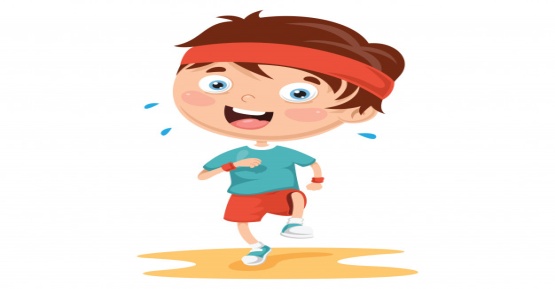 Ćwiczenia poranne – zabawa ruchowo-naśladowcza do rymowanki – znana Misiom Przeczytajcie na początek rymowankę dzieciom, a potem wspólnie naśladujcie ruchy wymienione w rymowance z jednoczesnym jej powtarzaniem.Gimnastyka ważna sprawa dla nas dzieci to zabawa, ręce w górę, ręce w bok, zrób do przodu jeden krok, przysiad, skok. Ręce e górę, ręce w bok,Zrób do tyłu jeden krok , przysiad, skok. „Sposób na nudę”-  Ciocia Tunia - zapoznanie z piosenką - link do piosenkihttps://www.youtube.com/watch?v=MhXS_AGYwBA             Rozmowa na temat piosenki.− Jakie sposoby na nudę znalazła ciocia Tunia? - Jakie ty masz sposoby aby się nie nudzić w domu?• Dowolny taniec przy piosence „Sposób na nudę”Proponuję zapoznanie dzieci z układem ruchowym do piosenki – zabawcie się razem„Sposób na nudę” – układ tanecznyhttps://www.youtube.com/watch?v=2T6eW_b3saQ„Co tu nie pasuje?”- zabawaRodzic  przygotowuje trzy obręcze. Umieszcza w nich przedmioty np.: w pierwszej – misia, lalkę, kubek,w drugiej – skakankę, książkę, piłkę,w trzeciej – farby, kredki, czapkę.Dzieci wybierają z każdej obręczy to, co nie pasuje do pozostałych przedmiotów. Próbująuzasadniać swój wybór.„Wzorek z piłek”- zabawa rozwijająca pamięć wzrokową.Rodzic układa  na stole, w jednym rzędzie, 3 lub 4 obrazki przedstawiające kolorowe piłki. Dziecko przygląda się, nazywa kolory poszczególnych piłek. Po chwili Rodzic zasłania ułożony wzór, a  dziecko odtwarza ten układ w rzędzie poniżej.  Zabawę powtarzamy kilka razy z różnym układem piłek.( można użyć obrazków poniżej przedstawionych lub wykorzystać domowe zabawki ( piłki, gry memo, kolorowe kredki itp.)Zachęcam do wyjścia na spacer 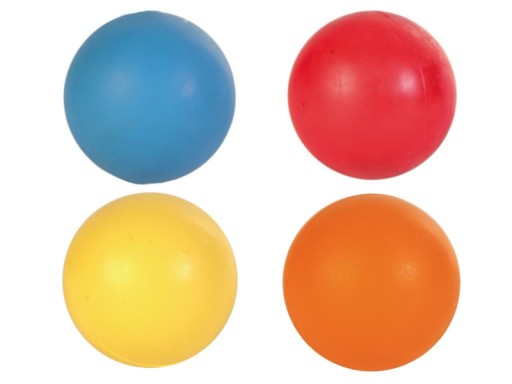 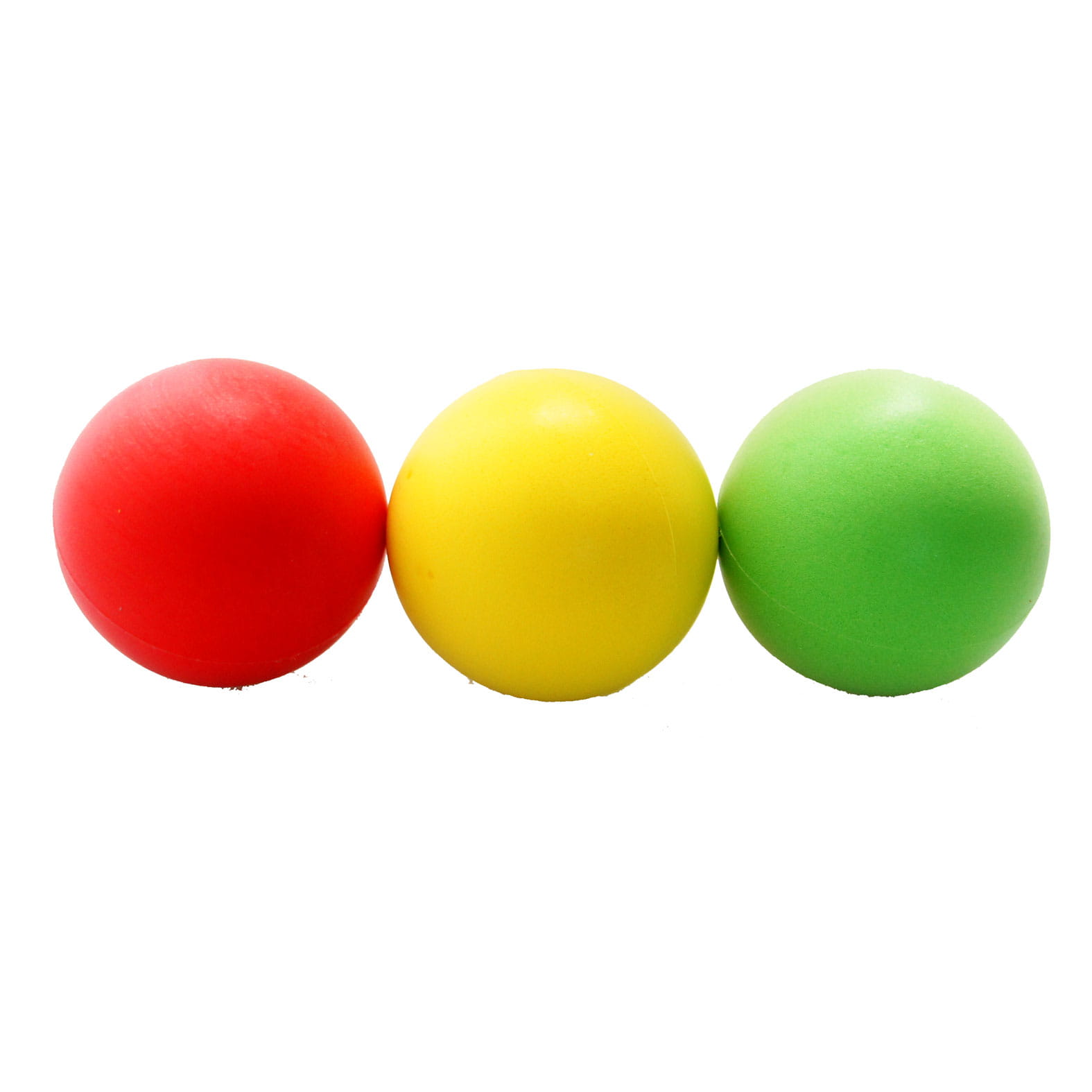 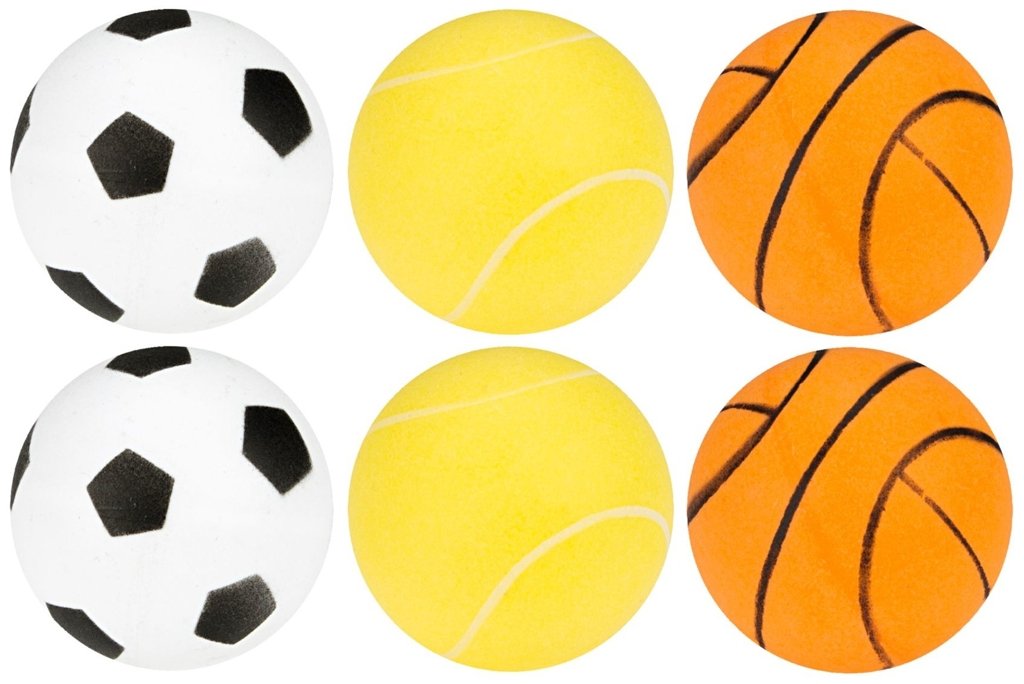 